2014-2015 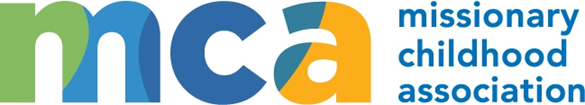 Resource Order FormArchdiocese of PhiladelphiaName____________________________________________________________________Parish/School Name _______________________________________________________Street Address ____________________________________________________________City/State/Zip _____________________________________________________________Phone ________________________ Email _____________________________________Please contact me to schedule a Mission Presentation __________________________Please sign me up for e-newsletters from the Archdiocesan Missions Office  _______MCA ORDER FORM — Continued on reverseAll materials except World Mission Rosaries are FREE.A $10.00 flat shipping fee applies to each order.Return completed form to address on reverse or email to mrilling@archphila.org.							        				    QuantityIt’s Our World newsletter – Order one per student		            Grades K-1 ________You will receive 2 issues, Fall/Advent 2014 and Spring/Lent 2015	  	Grades 2-3 ________										Grades 4-5 ________View samples from prior years at www.phillymissions.org			Grades 6-8 ________			           It’s Our World Teacher’s Guide (order one per catechist) ________Page 1 of 2MCA Archdiocese of Philadelphia 2014-2015 Order Form 	Page 2 of 2  										  	      QuantityMCA 2014-2015 Poster       								      ________MCA 2014-2015 Prayer Card (bilingual English/Spanish)			      ________Holy Buckets Advent Program   English  Teacher’s Guide ________ 								  Spanish Teacher’s Guide ________National Prayer & Penny Week Lent Program (March 8-15, 2015)   English Teacher’s Guide ________              Spanish Teacher’s Guide ________World Mission Rosary DVD & Discussion Guide       	      	       	                 ________ 	Both English and Spanish versions are included on the DVDWorld Mission Rosary Poster      					                                ________Children’s World Mission Rosary @ $5.00 each	         	                             ________Eucharistic Holy Hour for Missions                      	                    # of Intention Cards    ________ Sacrificial Giving												         MCA coin folders    ________						      	                     MCA mite boxes      ________World Mission Sunday Kit (includes catechetical materials) World Mission Sunday is 10/19/14.  Principals and DREs will receive one kit in early fall. Please add $10.00 shipping fee for each order					          $10.00Make checks payable to Missionary Childhood Association			      					             Total enclosed: ________	Missionary Childhood Association			Mrs. Maureen RillingArchdiocese of Philadelphia        				Mission Education Coordinator222 North Seventeenth Street				mrilling@archphila.orgPhiladelphia, PA 19103					Phone	215-587-3945				 				Fax 	215-587-3561